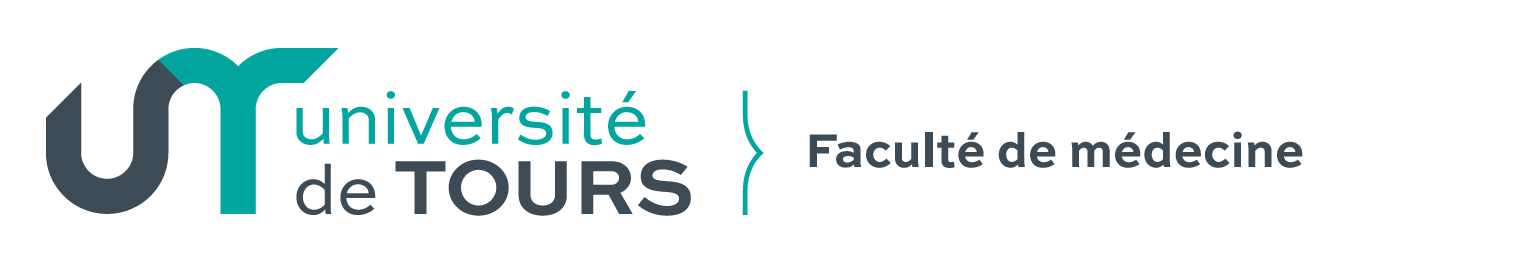 DEMANDE DE SUBVENTION ETUDIANTEINFORMATIONS GENERALESLE PROJETTitre du projet : 	BUDGET PREVISIONNELBudget équilibré obligatoire (dépenses = recettes)Dossier de demande de subvention certifié exact, à Tours, le Signature du Président ou du Porteur de projet	Signature du TrésorierL’ASSOCIATIONLE PORTEUR DU PROJETNom : ……………………………………………………...……………………………………………………………………………………………………………………………………Téléphone : ……………………………………………...Email : ………………………………………………….....Nom : ……………………………………………………...……………………………………………………………………………………………………………………………………Téléphone : ……………………………………………...Email : ………………………………………………….....Nature du projet : Culture Culture scientifique et technique Solidarité / citoyenneté (environnement, humanitaire, sport, etc.)Nature du projet : Autre :  Autre :  Autre : La forme du projet (plusieurs choix possibles) : Concert Concours Conférence-débat Congrès associatif Exposition Festival Journal / radio Voyage culturel Soirée / gala Spectacle Autre :Date(s) de réalisation :Lieu(x) de la manifestation :Descriptif détaillé du projet :Objectifs :Public visé :DEPENSESMontantRECETTESMontantAssurancesSubvention demandée à Culture-ActionSCommunicationSubvention demandée au FSDIEDéplacementsSubvention demandée à la faculté de médecineHébergementParticipation de l’associationNourritureProduits liés au projet (entrées, ventes diverses, ...)Location de salleVille de ToursPersonnelVille de BloisTaxes (SACEM, SACD, Taxe sur les spectacles)Autres (à préciser)Achats matériels (à préciser)Autres (à préciser)Aides en nature (à préciser)TOTALTOTAL